W O R K S H E E T Exercise 1: Culture vocabulary. Write the words under the correct picture.Exercise 2: Match the two parts of the sentences below together.W O R K S H E E TExercise 3: Culture vocabulary. Write the words under the correct picture.Exercise 4: Write the words in the appropriate section of the table below.W O R K S H E E T Exercise 5: Complete sentences with words and expressions from the box.1. Kuskovo is   the  summer  countryside  residence            of Count Pyotr Sheremetev.2. Each room in the palace has its    own name,  purpose,  size  and  color                  .                                                     3. The museum was founded in _____1919__________________________________________4. Multicolored tiles stove demonstrate ______Russian traditions____________________ .5. The palace was not intended ______for   everyday   life                                        . 6. The State bedroom in the Kuskovo palace was built in imitation of _____             _____    the King’s chamber              in Versailles.7. The Kuskovo palace combined  the European fashion and the Russian traditions  . 8. The chandelier with crystal drops in the form of oak leaf is called ‘Leaf fall ‘             .9. The ballroom in Kuskovo resembles   the Hall of mirrors                       in Versailles.10. Monogram PS is   the initials in Latin of Pyotr Sheremetev                                 .H o m e   t a s k:In the 18th century Kuskovo nicknamed the Moscow Versailles. Visit the site of the Versailles museum and compare the Kuskovo museum and  the Versailles museum. Exercise 6.Imagine that you are a guide and visit the museum with your English friends. What can you tell them about Kuskovo? ______________________________________________________________________________________________________________________________________________________________________________________________________________________________________________________________________________________________________________________________________________________________________________________________________________________________________________________________________________________________________________________________________________________________________________________________________________________________________________________________________________________________________________________________________________________________________________________________________________________________________________________________________________________________________________________________________________________________________________________________________________________________________________________________________________________________________________________________________________________________________________________________________________________________________________________________________________________________________________________________________________________________________________________________________________________________________________________________________________________________________________________________________________________________________________________________________________________________________________________________________________________________________________________________________________________________________________________________________________________________________________________________________________________________________________________________________________________________________________________________________________________________________________________________________________________________________________________________________________________________________________________________________________________________________________________________________________________________________________________________________________________________________________________________________________________________________________________________________________________________________________Porcelain    [‘poselɪn]Pilaster   [pɪ’læstə]Coat-of-arms Capital    [‘kæpɪtl]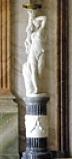  Candelabrum  [kændɪ’lɑ:brəm]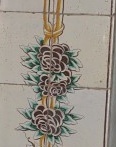 Tile               Mural Plafond Grisaille (French for 'grey') a term for painting, usually in shades of grey imitating of relief sculpturea painting or other work of art executed directly on a wall /fresco, wall-painting/(French for ‘ceiling’) monumental and decorative painting in the palace staterooms, /ceiling-picture/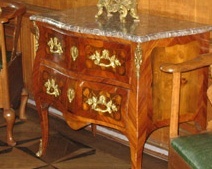 Chest  of drawers 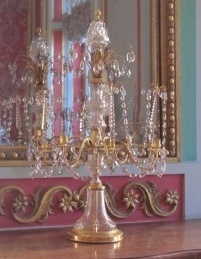 Girandole Console   [‘kɔnsəul]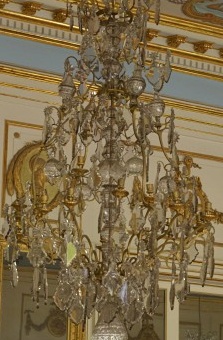 Chandelier 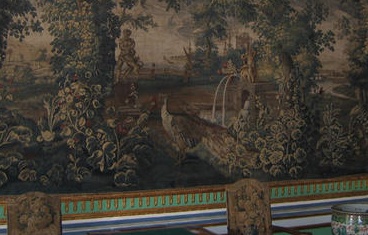 Tapestry  [‘tæpɪstrɪ]Sconce    [skɔns]Furniturechest of drawersbureauconsolesewing tableLighting Devicessconcecandelabrumcrystal lampchandelierPaintingmural grisailleplafondstill lifeself-portraitK u s k o v owww.kuskovo.ruV e r s a i l l e swww.chateauversailles.frLocationRussia France Date of constructionbetween 1740 and 1780The four building campaigns (1664–1710)The main building The PalaceThe PalaceArchitectunder the direction of Karl BlankLouis Le VauJules Hardouin-MansartThe ParkRegular parkRegular parkLandscape architectAndré Le Nôtre The Palace interiorsThe State BedroomThe King's chamberThe White Dancing HallThe Hall of mirrors